GRAND YORK RITE BODIES OF MINNESOTA	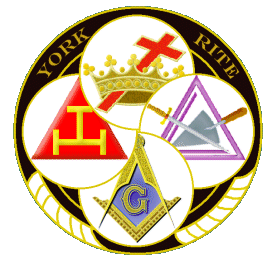 FORMAT FOR PROPOSED LEGISLATIVE CHANGESProposed resolutions must be received by the GrandSecretary/Recorder by March 15 to be included in theAdvanced Proceedings and for distribution to the Jurisprudence Committee and Constituent Bodies.	DATE:York Rite Code to be changed:  (  )  Chapter/ (  )  Council/ ( X )  CommanderyPORTION to be changed:  ( X )  Constitution/ (  )  Bylaws/ (  ) RegulationsARTICLE NUMBER: N/A			ARTICLE NAME: N/ASECTION NUMBER: 	33		SECTION NAME (if any): PARAGRAPH LETTER:	N/A		PARAGRAPH NAME (if any): N/ASUB-PARAGRAPH NUMBER: N/ASUB-SUB-PARAGRAPH NUMBER: N/AREGULATION NUMBER: (Sections 9 – 13 will require additional pages which should be typed and attached to this cover sheet.)CURRENT WORDING OF SECTION TO BE CHANGED:  “The Committee on Templar Jurisprudence shall consist of three members, and shall serve until the close of the next Stated Conclave. It shall consider all decisions upon questions of, Templar Law and usage reported by the Grand Commander and such other matters as may be, referred to it by him or the Grand Commandery and its conclusion and recommendation shall be reported to the Grand Commandery. The committee, when called upon, shall give opinions on the legislative, judicial and executive functions of the Grand Commandery and the constituent Commanderies and on the prerogatives, powers and duties of the officers and members thereof. It shall advise on all questions of Templar Law and report upon all proposed amendments to the Constitution, Statutes, Laws and Regulations, and the Grand Commandery shall take no action thereon, or upon any resolutions in connection therewith, until its report is received.”CURRENT WORDING WITH DELETIONS (Line out deletions):N/ACURRENT WORDING WITH ADDITIONS (Underline additions): N/AMembers of the Committee on Templar Jurisprudence shall not include the Grand Commander, Deputy Grand Commander, Grand Generalissimo, Grand Captain General, Grand Senior Warden, Grand Junior Warden, Grand Treasurer, or Grand Recorder. The appointment of appointed Grand Commandery officers to the Committee on Templar Jurisprudence may be permissible.Furthermore, members of the Committee on Templar Jurisprudence shall not concurrently serve on the committees for the Benevolence Fund, the Education Foundation, Finance, Investment, Division and Reference, Charters and Dispensations, Returns, Appeals and Grievances, or Credentials along with their membership on the Committee on Templar Jurisprudence. The committee of Jurisprudence shall have judicial authority to conclusively hear the disputes of any decision made by any of the aforementioned committees, provided any objection to a committee action is based in, or due to negligence of, Templar law. The report of the Jurisprudence committee in these circumstances shall be submitted to the Grand Commander for final adjudication.Finally, as it is the role of the Committee on Templar Jurisprudence to confirm the legality and adjudicate legislative actions at the annual Conclave of the Grand Commandery of Minnesota, a member the Committee on Templar Jurisprudence may not be the principal or sole presenter of legislation for consideration and action at a Stated Conclave of the Grand Commandery of Minnesota, though may aid and render assistance in the composing of said legislative actions for any other member or committee of the Grand Commandery.ENTIRE PARAGRAPH AS INTENDED TO READ IN THE CODE OF LAWS:(Not necessary if entire paragraph is new and has been stated in 11above.)RATIONALE (Why the author thinks the proposed change is needed):PROPOSERS - PRINTED NAMES, SIGNATURE, OFFICE and CHAPTER/COUNCIL/COMMANDERY NUMBERS of submitting members.  (NOTE: Must be signed by no less than three members of the Grand York Rite or by the High Priest, Illustrious Master, or Commander; or Grand Officer and attested under Seal.)__________________________  __________________  ____________________  __________________  ____		Printed Name		Signature				Office			Body		        No.__________________________  __________________  ____________________  __________________  ____		Printed Name		Signature				Office			Body		        No.__________________________  __________________  ____________________  __________________  ____		Printed Name		Signature				Office			Body		        No.